Analyticom COMET	Datum: 26.09.2023 Vreme: 13:02:16 CEST    Odštampao: Ljubiša Vujčić (11222650)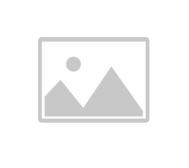 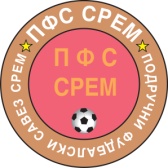 Rezultati I tabelaOrganizacija: (42402) Fudbalski savez područja Sremska MitrovicaTakmičenje: (35875034) Pionirska liga Područnog fudbalskog saveza Srem Zapad 23/24 - 2023/2024Poz.: PozicijaOU: Odigrane utakmiceP: PobedeNereš NerešenoP: PoraziPOS: Postignuti golovi	PRI: Primljeni golovi	GR: Gol razlika	Bod: BodoviAnalyticom COMET - Tabela	Stranica: 1 / 1DomaćiGostiRezultatHRTKOVCISLOGA 1919 ERDEVIK0:12HAJDUKPSK PUTINCI3:0KRUŠEDOLSLOGA2:6TrgovačkiPODRINJE13:0SREMSKI VITEZOVI RADNIČKI IRIGHAJDUK3:2PARTIZANRADNIČKI (SM)3:4Poz.KlubOUPNerešPPOSPRIGRBod1.RADNIČKI (SM)5500443+41152.SLOGA 1919 ERDEVIK5410235+18133.HAJDUK53113111+20104.PARTIZAN5311309+21105.SREMSKI VITEZOVI RADNIČKI IRIG53112116+5106.HAJDUK5212179+877.SLOGA5203914-568.Trgovački5131209+1169.HRTKOVCI5104839-31310.PODRINJE5104851-43311.PSK PUTINCI51041617-1312.KRUŠEDOL5005448-440